. .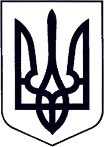 У К Р А Ї Н АЗАКАРПАТСЬКА ОБЛАСТЬМУКАЧІВСЬКА МІСЬКА РАДАВИКОНАВЧИЙ КОМІТЕТР І Ш Е Н Н Я__________                                          Мукачево                                       № ______Про реєстрацію народження  та влаштування дітейРозглянувши лист Департаменту охорони здоров’я Закарпатської обласної державної адміністрації № 363/021-32 від 24.03.2020 року  про встановлення  віку дитини,  листи Комунального некомерційного підприємства «Обласна дитяча лікарня» № 3564/08-02 від 17.10.2019 року та № 453/08-04 від 18.02.2020 року, повідомлення Комунального некомерційного підприємство «Мукачівська центральної районна лікарня» № 330 від 24.02.2020 року та листи служби у справах дітей Мукачівської районної державної адміністрації № № 131/02-12, 132/02-12 від 26.02.2020 року, на підставі актів закладів охорони здоров’я та органу внутрішніх справ України про дітей, покинутих в пологовому будинку та іншому закладі охорони здоров’я, №№ 649/08-04 та 651/08-04 від 04.03.2020 року та № 407/18-02 від 13.02.2020 року складених Комунальним некомерційним підприємством «Обласна дитяча лікарня», медичного свідоцтва про народження дітей, з метою захисту прав дітей на належні умови утримання та виховання, відповідно до статті 135 Сімейного кодексу України, пункту 69 «Порядку провадження органами опіки та піклування діяльності, пов’язаної із захистом прав дитини», затвердженого Постановою Кабінету Міністрів України від 24.09.2008р № 866 « Питання діяльності органів опіки та піклування, пов’язаної із захистом прав дитини», керуючись статтею 40, частиною 1 статті 52, частиною 6 статті 59 Закону України «Про місцеве самоврядування в Україні», виконавчий комітет Мукачівської міської ради вирішив:1.	Доручити службі у справах дітей Мукачівської міської ради проведення у Мукачівському міському відділі державної реєстрації актів цивільного стану Південно-Західного регіонального управління юстиції Міністерства юстиції (м. Івано-Франківськ) реєстрації народження дитини, 09.12.2019 року народження, залишеної 13.12.2019  року у відділенні патології новонароджених Комунальним некомерційним підприємством «Обласна дитяча лікарня». 2.	В актовому записі про народження дитини: в графі прізвище зазначити Волошин, в графі ім’я – *** в графі по-батькові – *** дату народження вказати ***, відповідно до Акту закладу охорони здоров’я та органу внутрішніх справ України про дитину, покинуту в пологовому будинку та іншому закладі охорони здоров’я, складеного Комунального некомерційного підприємства «Обласна дитяча лікарня» 03.03.2020  року, в графі стать - чоловіча, в графі місце народження – Україна, Закарпатська область м. Мукачево, в графі громадянство - Україна, в графі батько зазначити *** громадянин України, в графі мати зазначити *** громадянка України.3. Доручити службі у справах дітей Мукачівської міської ради проведення у Мукачівському міському відділі державної реєстрації актів цивільного стану Південно-Західного регіонального управління юстиції Міністерства юстиції (м. Івано-Франківськ) реєстрації народження дитини, *** року народження, залишеної *** року у відділенні патології новонароджених Комунального некомерційного підприємства «Обласна дитяча лікарня».5.	В актовому записі про народження дитини: в графі прізвище зазначити ***, в графі ім’я – ***, в графі по-батькові – ***, дату народження вказати *** року, відповідно до Акта закладу охорони здоров’я та органу внутрішніх справ України про дитину, покинуту в пологовому будинку та іншому закладі охорони здоров’я, складеного Комунальним  некомерційним підприємством «Обласна дитяча лікарня» 03.03.2020  року, в графі стать - жіноча, в графі місце народження – Україна, Закарпатська область м. Мукачево, в графі громадянство - Україна, в графі батько зазначити *** громадянин України, в графі мати зазначити *** громадянка України.6. Доручити службі у справах дітей Мукачівської міської ради проведення у Мукачівському міському відділі державної реєстрації актів цивільного стану Південно-Західного регіонального управління юстиції Міністерства юстиції (м. Івано-Франківськ) реєстрації народження дитини, *** року народження, залишеної *** року у інфекційному відділенні Комунального некомерційного підприємства «Обласна дитяча лікарня».7.	В актовому записі про народження дитини: в графі прізвище зазначити ***, в графі ім’я – ***, в графі по-батькові – ***, дату народження вказати *** року, відповідно до висновку комісії для встановлення віку дитини, яка залишилась без піклування батьків Департаменту охорони здоров’я Закарпатської обласної державної адміністрації, в графі стать - чоловіча, в графі місце народження – Україна, Закарпатська область м. Мукачево, в графі громадянство - Україна, в графі батько зазначити ***, громадянин України, в графі мати зазначити ***, громадянка України.8. 	Доручити службі у справах дітей Мукачівської міської ради отримати в Мукачівському міському відділі державної реєстрації актів цивільного стану Південно-Західного регіонального управління юстиції Міністерства юстиції (м. Івано-Франківськ) свідоцтва про народження *** та повні витяги з Державного реєстру актів цивільного стану громадян про державну реєстрацію їх народження.4. 	Надати ***, статус дитини, позбавленої батьківського піклування, на підставі свідоцтва про народження дітей, актів закладів охорони здоров’я та органу внутрішніх справ України про дітей, покинутих в пологовому будинку та іншому закладі охорони здоров’я, та витягу з Державного реєстру актів цивільного стану громадян про державну реєстрацію народження дітей.5. 	Тимчасово, до остаточного вирішення подальшої долі дітей, влаштувати *** до обласного будинку дитини м. Свалява.16.	 Службі у справах дітей Мукачівської міської ради відповідно до акту передати дітей: *** адміністрації обласного будинку дитини м. Свалява та сприяти їх подальшому влаштуванню до сімейних форм виховання.17. 	Контроль за виконанням цього рішення покласти на начальника служби у справах дітей Мукачівської міської ради О. Степанову.Міський голова                                                                                      А. БАЛОГА